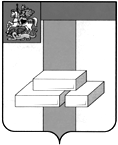 СОВЕТ ДЕПУТАТОВГОРОДСКОГО ОКРУГА ДОМОДЕДОВО МОСКОВСКОЙ ОБЛАСТИРЕШЕНИЕот 14.07.2023 № 1-4/1349Об утверждении Положения о порядкепередачи имущества, находящегося всобственности городского округаДомодедово Московской области, в арендусубъектам малого и среднего предпринимательства, физическим лицам,не   являющимся индивидуальными предпринимателями и применяющим специальный налоговый режим «налогна профессиональный доход»,осуществляющим деятельность на территории Московской области, безпроведения торгов           В соответствии с Федеральным законом от 06.10.2003 № 131-ФЗ «Об общих принципах организации местного самоуправления в Российской Федерации», статьей 19 Федерального закона от 26.07.2006 № 135-ФЗ «О защите конкуренции», Федеральным законом от 24.07.2007 № 209-ФЗ «О развитии малого и среднего предпринимательства в Российской Федерации», Уставом городского округа Домодедово Московской области, мероприятия 02.04 «Предоставление в аренду имущества, находящегося в муниципальной собственности, отнесенного к имуществу казны, субъектам малого и среднего предпринимательства, физическим лицам, не являющимся индивидуальными предпринимателями и применяющим специальный налоговый режим «налог на профессиональный доход»», подпрограммы III «Развитие малого и среднего предпринимательства» муниципальной программы городского округа Домодедово «Предпринимательство», утвержденной постановлением администрации городского округа Домодедово Московской области от 17.02.2023 № 692, СОВЕТ ДЕПУТАТОВ ГОРОДСКОГО ОКРУГА РЕШИЛ:1. Утвердить Положение о порядке передачи имущества, находящегося в собственности городского округа Домодедово Московской области, в аренду субъектам малого и среднего предпринимательства, физическим лицам, не являющимся индивидуальными предпринимателями и применяющим специальный налоговый режим «налог на профессиональный доход», осуществляющим деятельность на территории Московской области, без проведения торгов (прилагается).2. Опубликовать настоящее решение в установленном порядке и разместить на официальном сайте городского округа Домодедово в информационно-телекоммуникационной сети «Интернет».3. Контроль за исполнением настоящего решения возложить на постоянную комиссию по бюджету, налогам и финансам (Шалаев В.А.).	Председатель Совета депутатов                                  Временно исполняющий       полномочия  Главыгородского округа                                                         городского округа                              Л.П. Ковалевский                                                            М.И. Ведерникова                                       